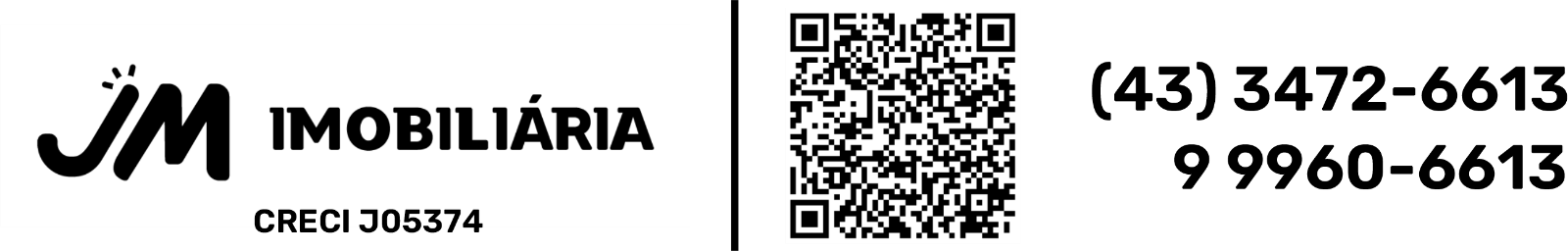 IMÓVELINDENTIFICAÇÃOENDEREÇO (MATRIZ)SOCIO 01SOCIO 02SOCIO 03Segue verso REFERÊNCIAS Declaro sob as penas da lei, serem verdadeiras todas as informações aqui prestadas, bem como autorizo a JM Imobiliária a consultar meus dados junto a SCPC, SERASA, PROTESTO, referências e outros bancos de dados cadastrais da mesma natureza e finalidade.Declaro estar ciente que esta ficha é somente um cadastro, não garantindo a efetiva locação do imóvel pretendido, bem como declaro estar ciente que esta ficha juntamente com todos documentos apresentados ficaram a disposição da JM Imobiliária para arquivamento, sendo defeso o pretendente os requerer caso o cadastro seja aprovado ou reprovado. Ivaiporã, _____ de ____________________ de ________._______________________________________________________Assinatura do Locatário representante da Empresa Sócio 01_______________________________________________________Assinatura do Locatário Sócio 02_______________________________________________________Assinatura do Locatário Sócio 03Cód. gerado pelo sistemaImóvel PretendidoImóvel PretendidoCód Imóvel:Valores: Aluguel R$ Aluguel R$ Bonificação R$Tempo de ContratoTempo de ContratoRamo de AtividadeRamo de AtividadeRazão SocialRazão SocialNome FantasiaNome FantasiaCNPJCNPJInsc. EstadualFranquia (  ) Sim(  ) Sim(  ) Sim(  ) NãoRegime de EmpresaData da AberturaData da AberturaData da AberturaUltima AlteraçãoCidadeCEPEndereçoComplementoComplementoBairroTel. (fixo)Tel. (fixo)(   )(   )Celular(   )(   )(   )E-mailE-mailEscritório ContábilEscritório ContábilEscritório ContábilTelefoneTelefoneNomeCPFRGData de nascimentoData de nascimentoData de nascimento____/______/____CelularCelularE-mailE-mailEndereçoEndereçoNomeCPFRGData de nascimentoData de nascimentoData de nascimento____/______/____CelularCelularE-mailE-mailEndereçoEndereçoNomeCPFRGData de nascimentoData de nascimentoData de nascimento____/______/____CelularCelularE-mailE-mailEndereçoEndereçoNomeTelefoneNomeTelefoneNomeTelefoneDOCUMENTAÇÃO NECESSÁRIADOCUMENTAÇÃO NECESSÁRIACartão CNPJCartão CICAD (se houver)Contrato Social e Alterações Relação de Faturamento dos últimos 12 mesesComprovante de Renda dos SóciosFotocópia Cédula de Identidade RG dos Sócios Fotocópia CPF dos SóciosDemais documentações conforme o caso